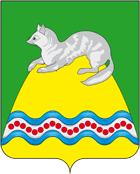 АДМИНИСТРАЦИЯ КРУТОГОРОВСКОГО СЕЛЬСКОГО ПОСЕЛЕНИЯСОБОЛЕВСКОГО МУНИЦИПАЛЬНОГО РАЙОНАКАМЧАТСКОГО КРАЯПОСТАНОВЛЕНИЕАДМИНИСТРАЦИИ  КРУТОГОРОВСКОГО СЕЛЬСКОГО ПОСЕЛЕНИЯот  «01 »  февраля 2017 г. № 7п. Крутогоровский, Соболевский район В соответствие с жилищным кодексом Российской Федерации, Федеральным законом от 27 июля 2010 года № 273 –ФЗ « О внесение изменений в жилищный кодекс Российской Федерации и отдельные законодательные акты Российской Федерации», Федеральным законом от 6 октября 2003 года № 131-ФЗ « Об общих принципах организации местного самоуправления в Российской Федерации» в целях приведения цен (тарифов) в Крутогоровском сельском поселенииАДМИНИСТАЦИЯ ПОСТАНОВЛЯЕТ:1.Утвердить с 01.02.2017 по 31.12.2017 ставку платы за пользованием жилым помещениям, принадлежащим на праве муниципальной собственности Крутогоровскому сельскому поселению, для нанимателей жилых помещений по договору социального найма жилого помещения  (ставка платы за социальный наем жилого помещения) согласно приложению 1 к настоящему решению.2. Настоящее постановление вступает в силу после дня его официального опубликования.3.Настоящее постановление подлежит размещению на официальном сайте администрации муниципального образования.	4. Контроль за исполнением постановления оставляю за собой.Глава КрутогоровскогоСельского поселения                                                                        Г.Н.Овчаренко	Размер платы за содержание и ремонт жилого помещения для нанимателей жилых помещений по договорам социального найма и договорам найма жилых помещений муниципального жилищного фонда на 2017 год«Об утверждении  ставки платы за пользование жилым помещением, принадлежащим на праве муниципальной собственности на 2017 год  »Приложение к постановлению администрации Крутогоровского сельского поселения от «01 »02. 2017 г.№ 7№п/пСтепень благоустройства жилищного фондаРазмер платы на  общей площади жилого помещения в месяц1Помещения в жилых домах с удобствами ( канализация, центральное отопление)8.33Помещения в жилых домах с центральным отоплением7.44Помещения в жилых домах с печным отоплением 6.5